Napomena: Elektronski ispunjenu izjavu potrebno je tiskati te vlastoručno potpisati. Potpisivanjem ove izjave potvrđujem sljedeće:Prije podnošenja prijave na natječaj pročitao/la sam tekst Natječaja te popratne upute objavljene uz natječaj.Nisam korisnik druge stipendije iz sredstava Europske Unije koja se koristi u istu svrhu.Svi podaci navedeni u prijavi su istiniti i svi priloženi dokumenti su autentični.Mjesto i datum:Potpis: 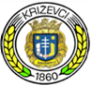 Visoko gospodarsko učilšte u KriževcimaIZJAVA UZ PRIJAVU NA ERASMUS+ MOBILNOSTu akademskoj godini 2020./2021.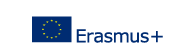 Ime i prezimeE-mailNačin diseminacije znanja po povratku s inozemne institucije:(Opisati način na koji će kandidat po povratku s inozemne institucije kolegama prenijeti znanja stečena na inozemnoj instituciji (npr. održati kratku prezentacije, ustupiti materijale s radionica koje su pohađali, prezentirati korištene metode poučavanja).